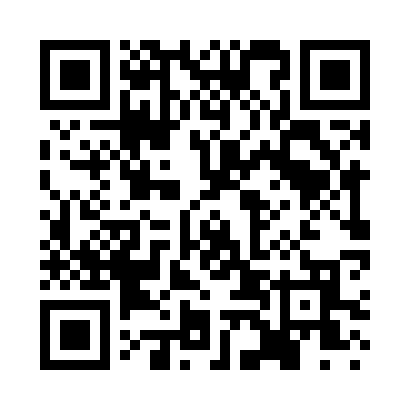 Prayer times for Rumsey Spur, Missouri, USAMon 1 Jul 2024 - Wed 31 Jul 2024High Latitude Method: Angle Based RulePrayer Calculation Method: Islamic Society of North AmericaAsar Calculation Method: ShafiPrayer times provided by https://www.salahtimes.comDateDayFajrSunriseDhuhrAsrMaghribIsha1Mon4:125:421:014:538:209:502Tue4:135:421:014:538:209:503Wed4:135:431:014:538:209:494Thu4:145:431:024:538:209:495Fri4:155:441:024:538:209:496Sat4:155:441:024:548:209:487Sun4:165:451:024:548:199:488Mon4:175:451:024:548:199:479Tue4:185:461:024:548:199:4710Wed4:195:471:034:548:189:4611Thu4:195:471:034:548:189:4512Fri4:205:481:034:548:189:4513Sat4:215:481:034:548:179:4414Sun4:225:491:034:548:179:4315Mon4:235:501:034:548:169:4316Tue4:245:511:034:548:169:4217Wed4:255:511:034:548:159:4118Thu4:265:521:034:548:149:4019Fri4:275:531:034:548:149:3920Sat4:285:531:034:548:139:3821Sun4:295:541:044:548:129:3722Mon4:305:551:044:548:129:3623Tue4:315:561:044:548:119:3524Wed4:325:561:044:548:109:3425Thu4:335:571:044:538:109:3326Fri4:345:581:044:538:099:3227Sat4:355:591:044:538:089:3128Sun4:376:001:044:538:079:3029Mon4:386:001:034:538:069:2930Tue4:396:011:034:538:059:2831Wed4:406:021:034:528:049:26